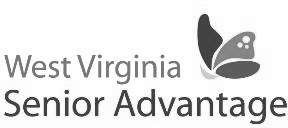 West Virginia Senior Advantage (HMO I-SNP)Monthly Plan Premium for People who get Extra Help from Medicare to Help Pay for Their Prescription Drug CostsIf you get extra help from Medicare to help pay for your Medicare prescription drug plan costs, your monthly plan premium will be lower than what it would be if you did not get extra help from Medicare. The amount of extra help you get will determine your total monthly plan premium as a member of our Plan. This table shows you what your monthly plan premium will be if you get extra help. The percentage amounts are based off the 2022 monthly plan premium of $41.10. *This does not include any Medicare Part B premium you may have to pay.West Virginia Senior Advantage premium includes coverage for both medical services and prescription drug coverage.If you aren't getting extra help, you can see if you qualify by calling:1-800-Medicare (1-800-633-4227) or TTY/TDD users should call 1-877-486-2048, 24 hours a day/7 days a week;The Social Security Administration at 1-800-772-1213 or TTY/TDD users should call 1- 800-325-0778 between 7 a.m. and 7 p.m., Monday through Friday;Your State Medicaid OfficePlease contact our Member Services number at 1-844-854-6888 for additional information. (TTY users should call 711.) Hours are 8:00 a.m. to 8:00 p.m., seven days a week (except Thanksgiving and Christmas) from October 1 through March 31and Monday to Friday (except holidays) from April 1 through September 30.West Virginia Senior Advantage is an HMO SNP with a Medicare contract. Enrollment in West Virginia Senior Advantage depends on contract renewal.Your level of extra helpMonthly Premium for West Virginia Senior Advantage100%$ 0.0075%$10.1550%$20.3025%$30.45